FICHA DE INSCRIPCIÓN: Taller “CLÍNICA CON DANIEL BUSTELO”Precio Inscripción General 60€.Precio especial: 50€ Socios AMM y antiguos alumnos de AIEEF.El pago se hará mediante ingreso o transferencia bancaria a nombre de la ASOCIACIÓN MADRILEÑA DE MEDIADORES, haciendo constar en el concepto: Nombre Apellido + Taller BUSTELO.Cuenta corriente Banco de Sabadell:	ES92 0081 1978 7700 0100 8304Enviar por mail el justificante de ingreso o transferencia, junto con la siguiente ficha, debidamente cumplimentada a: secretariatecnica@ammediadores.es* Plazas Limitadas hasta completar el aforo.**A partir del 14 de mayo no se admitirán cancelaciones, ni se realizarán devoluciones.IMPORTANTE: Se certificarán 20 horas: 8 horas presenciales y 12 online de formación continua.Marca esta casilla si deseas recibir más información sobre AMM, noticias y comunicaciones especiales relacionadas con la mediación a través de su NEWSLETTER.* Los​​ datos ​​personales ​​recogidos​​ en ​​esta ficha de inscripción han sido facilitados por usted de manera voluntaria para poder formar parte del taller y serán incorporados a un fichero cuyo responsable del tratamiento es la Asociación Madrileña de Mediadores con CIF: G-84493287. Usted podrá ejercer sus derechos en materia de protección de datos siempre que lo necesite, contactando con secretaria@ammediadores.es. También puede consultar nuestra política de privacidad. Sus datos personales no serán cedidos a terceras partes y serán empleados únicamente para gestionar su inscripción en el taller de mediación. Además le ofrecemos la oportunidad de recibir comunicaciones email a través de nuestra Newsletter, no olvide para ello marcar la casilla anterior a este texto informativo.Organiza: Asociación Madrileña de Mediadores y Asociación Interdisciplinaria Europea de Estudios de la Familia AIEEF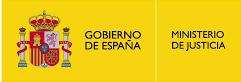 Certifica: FICHA DE INSCRIPCIÓN TALLER BUSTELO*FICHA DE INSCRIPCIÓN TALLER BUSTELO*NombreApellidosCorreo ElectrónicoNº de Socio AMM¿Antiguo alumno de AIEEF?